Комунальний заклад освіти«Середня загальноосвітня школа №94»Дніпропетровської міської ради                                  Програма                                                                            розглянута і затверджена                                                                            на науково-методичній нараді                                                                            ДОІППО                                                                            2013 р.                                    ПРОГРАМА СПЕЦКУРСУ«СТАЛИЙ РОЗВИТОК У ПОБУТІ»    для 6-8 класів загальноосвітніх навчальних закладів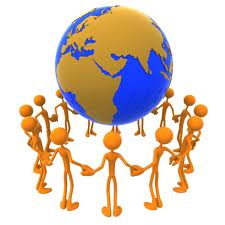 Упорядник: заступник директора                                           з виховної роботи                                                   КЗО «СЗШ№94» ДМР                               Таран Є.В.                                                                                                             Керівник:   директор                                                                              КЗО «СЗШ№94» ДМР                                                                              Кирпань Ю.М.                                                  Дніпропетровськ2013 р.ПРОГРАМА СПЕЦКУРСУ«СТАЛИЙ РОЗВИТОК У ПОБУТІ»для 6-8 класів загальноосвітніх навчальних закладів17 годин  (2 години на місяць) Пояснювальна записка.     Програма спецкурсу передбачає ознайомлення учнів  з основами  енергозберігаючих технологій у побуті. Сьогодні підготовка громадян з високим рівнем економічної та екологічної культури у побуті  стає першочерговим завданням сучасної школи і однією з передумов успішного переходу країни до сталого  розвитку.    Сучасна людина, безумовно, повинна орієнтуватися в проблемах, які хвилюють все людство. В першу чергу це проблеми побуту: енергозбереження,  проблема питної води  та побутових відходів тощо.     На початку ІІІ тисячоліття світове співтовариство дедалі більше переконується капітал та ресурси  -  це скороминущі цінності. Абсолютними, універсальними  цінностями  є життя  і здоров’я. Екосистема - умова існування життя на Землі, найвища людська цінність. Багатство та розкіш високорозвинених країн, досягнуті шляхом руйнування національних екосистем, виснаження компенсаторних можливостей  природи - злочинні. Пора зрозуміти - Земля одна і єдина. Неможливо побудувати екологічний рай у окремій країні. Де взяти екологічну культуру - заходи та спосіб розкриття, реалізації сутнісних сил людини у її  соціальному бутті? Відповідь доволі проста - у багатстві світової культури, цінностях екологічної культури світу. Формування екологічної культури - необхідна умова подальшого існування усієї цивілізації. Адже подолання сучасної екологічної кризи неможливе без здійснення корінної переорієнтації суспільної свідомості - ідеологічної, психологічної та моральної перебудови життєвих цілей розвитку. Стає дедалі зрозумілішим, що ступінь розвитку цивілізації визначається низкою моральних і духовних цінностей, культури побуту.    Запропоновані матеріали допоможуть закріпити знання отримані на уроках фізики, хімії, біології, екології, етики  розширити  кругозір, розвивати пізнавальну активність, мислення, формувати активну життєву позицію учнів.Мета програми:  ☻ головною метою реалізації  програми  є:  підвищення рівня освіченості учнів та педагогів у питаннях сталого розвитку, виховання соціально адаптованої, відповідальної та стратегічно мислячої особистості, а також створення та реалізація моделі школи випереджаючої освіти для сталого розвитку; ☻ вивчення стану екологічної освіти  та виховання, характеру впровадження принципів  ресурсозбереження  у педагогічні процеси; ☻ сформувати базові знання, необхідні для сприйняття й розуміння  питань сталого розвитку;☻ виховувати  екологічно  спрямоване  мислення, бережливе  та  господарське  ставлення  до  навколишнього світу; толерантність,  прагнення  до  збагачення  знань;☻ створення умов для самореалізації та самовизначення учнів;☻ формувати  вміння  аналізувати, порівнювати, самостійно  робити  висновки,  працювати  з  літературою;   створювати  презентації; вміння  працювати  групами, уміння  захищати  свої  думки.    Освітня концепція програми:☻ усвідомлення єдності людини і навколишнього природного середовища;☻ розглянути екологічні питання, причини, наслідки діяльності людини у побуті, вихід з даного становища; ☻ формування вмінь співвідносити екологічні знання з життєвим досвідом; ☻ виховання елементів екологічної  та соціальної  культури учнів;☻ навчити дітей жити за правилом «Наше майбутнє – у наших руках».Завдання спецкурсу:☻ підвищення пізнавального інтересу учнів до вивчення економіки, хімії, фізики, екології;☻ врахування екологічних аспектів під час практичної діяльності людей;                    Методи  та  прийоми: 1.Інформаційно – рецептивний :   а) мовний (розповідь, бесіда ) ;  б) наочний ( робота  з                               роздатковим  матеріалом ) .2.Репродуктивно – пошуковий ( виконання  практичних  завдань ).3.Евристично – пошуковий (робота  в  групах  над  завданнями  відповідно  до  інструктивних  карток, побудова  проблемних  питань  та  всебічний  аналіз  об’єкту, що  вивчається ).Очікувані результати:Учень (учениця):називає основні  аспекти проблем екологічної безпеки життєдіяльності людини;називає  енергозберігаючі побутові проблеми;наводить приклади сучасних варіантів розв’язання екологічних проблем сучасності;може описати і пояснити механізм захисту людини від несприятливих впливів  чинників навколишнього середовища;самостійно здійснювати пошук додаткової інформації, планувати та реалізувати творчі навчальні проекти.ПРОГРАМА СПЕЦКУРСУ«СТАЛИЙ РОЗВИТОК У ПОБУТІ»для 6-8 класівзагальноосвітніх навчальних закладів17 годин  (2 години на місяць)                              Календарно - тематичний план.1. Вступ (1год).2. Що ми знаємо про екологію побуту? (2 год).3. Енергозбереження (4 год).4.Побутові відходи. (2 год).5. «Розумний дім». (2 год).6. Альтернативні джерела енергії, їх використання (2 год).7. Економія води.(2 год).8. Уроки сортування сміття. (1 год)9. Підсумкове заняття (1 год).                      Список використаної літератури.Висоцька О.Є. Випереджаюча освіта для сталого розвитку: методологія, методика, технології.-Д.: «Акцент ПП», 2012. - 4-235 с.Білявський Г.О., Фурдуй Р.С., Костіков І.Ю. Основи екологічних знань.– К.:Либідь, 2000. -  316 с.Крисаченко В.С. Хилько М. І. Екологія. Культура. Політика. Концептуальні засади сучасного розвитку. – К.6Знання України, 2002. – 598 с.Білоус С. Ю. Уроки з екологічного виховання. Рідна школа – 1997.- №6. – С. 70.Бялко А. В. Наша планета – Земля. – М.; Наука, 1989.№ з/п        Назва розділуТеоретичні заняттяПрактичні заняттяРазом годин1.Вступ 1 - 12.Що ми знаємо про екологію побуту? 1 1 23.Енергозбереження. 3 1 44.Побутові відходи. 1 1 25.«Розумний дім». 1 1 26.Альтернативні джерела енергії, їх використання. 11 27.Економія води. 1 1 28.Уроки сортування сміття 1 - 19.Підсумкове заняття. 1 - 1№ з/п ДатаТема та зміст заняттяУчень знає про:1Сталий розвиток – бережливе ставлення до навколишнього світу.Діяльність людини  і її вплив на екологічну ситуацію у світі. Необхідність глобального мислення кожної людини та концентрація зусиль усіх людей на енергозбереження, питання  культури побуту.№ з/п ДатаТема та зміст заняттяУчень знає про:2Що ми знаємо про екологію побуту? У побуті:-відмова від одноразового споживання паперу;-обмін книг та одягу;-заміна целофанового пакету на екопакет (1 целофановий пакет у природі розкладається протягом 1000 років, а випускають близько 4000000000000 пакетів в рік);-використання органічних продуктів (без шкідливих хімікатів;-«Купуй місцеве!» (вияв сталого споживання);3Практичне заняття «Моделювання парникового ефекту». Шкідливе використання у побуті теплиць.№ з/п ДатаТема та зміст заняттяУчень знає про:4Енергозбереження. Енергозбереження у побуті  і в практичній діяльності людини.Економія електроенергії:-контроль надлишку споживання (вода у електрочайнику);-економічна побутова техніка (середньостатистичний дім – 440 кВт/год на рік = 11% від загального споживання енергії);-енергозберігаючі вікна та покрівля;-зменшення використання паперу (виробництво паперу забруднює навколишнє середовище викидами ртуті і хлору і вимагає від 100 до 200 кубометрів води на 1 тонну паперу);-утеплена підлога.5«Не викидайте гроші у вікно»Вікно, яке годинами залишається відкритим, навряд чи забезпечить Вам значний приплив свіжого повітря, але великий рахунок за опалення воно забезпечить напевно. Краще провітрювати частіше, але при цьому відкривати вікно широко й усього на кілька хвилин. І на цей час відключати термостатний вентиль на радіаторі опалення. Не облицьовані батареї опалення не завжди гарні на вигляд, зате це гарантія того, що тепло буде безперешкодно поширюватися в приміщенні. Довгі штори, радіаторні екрани, невдало розставлені меблі, стійки для сушіння білизни перед батареями можуть поглинути до 20 відсотків тепла.6Використання макулатури.При виготовленні паперу з макулатури витрата енергії нижче в 2 рази, а води – у 100 разів, використання товарів зі вторинної сировини (зошити, серветки) вважається екозбалансованим  і сталим.7Практичне заняття «Енергозбереження в побуті»Енергозберігаючі лампи споживають енергії приблизно на 80 відсотків менше, ніж традиційні лампи накалювання, а служать в 8-10 разів довше. Використовуйте ємність пральної машини оптимально й виконуйте прання злегка забруднених речей при низькій температурі й без попереднього прання.№ з/п ДатаТема та зміст заняттяУчень знає про:8«Не викидай зайвого».«Викидай правильно».-Найбільш токсичними побутовими відходами вважаються ліки та батарейки (пункти прийому відсутні);-товари категорії А з токсичності – використані лампочки, мобільні телефони, акумулятори;-недостатня кількість контейнерів для роздільного сортування побутового сміття.9«Вибирай багаторазове».«Роби менше відходів»-На переробку 1 банки з-під напоїв витрачається стільки енергії, скільки потрібно для 4 годин роботи комп’ютера;-багаторазова скляна тара  набагато безпечніша і чистіша;-50% сміття у світі – пакувальні матеріали;-при переробці пластикової тари виділяються токсичні речовини.№ з/пДатаТема та зміст заняттяУчень знає про:10«Активний будинок»-Активний будинок – вид житла, який виробляє енергію для потреб власника: забезпечує енергією і теплом гостьові кімнати, баню, нагріває басейн,  правильна вентиляція, вперше побудовані у Данії.11«Ванна чи душ?»-Приймати не ванну, а душ – такий девіз усіх, хто заощаджує енергію.
Чи знаєте Ви, що витрати енергії на прийняття ванни приблизно в три рази вище, ніж на прийняття душу? Родина з 4 чоловік зможе заощаджувати на вартості енергії й води, якщо замість ванни буде приймати душ.№ з/пДатаТема та зміст заняттяУчень знає про:12Альтернативні джерела енергії. Необхідність використання  альтернативних видів енергії.Екологічний слід – показник (індикатор), який визначає величину навантаження на навколишнє середовище з боку людства у цілому, окремих країн, міст, підприємств.Ресурсна криза – вирішення енергетичної, сировинної та продовольчої проблем.Соціокультурна глобалізація – передбачає поширення спільних цінностей та моделей поведінки, вироблення єдиної стратегії розвитку сучасної цивілізації. Стратегія сталого розвитку виступає загальною моделлю соціальних та економічних змін, спрямованих на зменшення ризиків, що спричиняє глобалізація.13Практичне заняття «Перевага  і недоліки альтернативної енергії» Види:● енергія  Сонця  ;● енергія  вітру  ;● геотермальна  енергія  ;● енергія  Світового  океану  ;● енергія  річок  ; ● біоенергетика .№ з/пДатаТема та зміст заняттяУчень знає про:14Значення води для організму людини.-Доросла людина  на 60% складається з води, в організмі немовляти – 77% води.-у органах кількість води: кістках – 22%, крові – 90%, оці – 99%;-без води людина проживе лише 3 дні, без їжі до 50 днів, добова потреба води – 2-2,5 літри;-кожна людина в день витрачає  близько 300 л води: на миття посуду 20%, душ та ванну 20%, туалет 20%, прання 15%, приготування їжі 5 %, 20%  витікання води.15«Економ воду свідомо».-З нещільно закритого або зламаного крана щодня може витікати від 30 до 200 літрів води;-три чверті населення планети  має серйозну нестачу прісної води;-побутова техніка – від пральних до посудомийних машин – повинна завантажуватись по максимуму;- повітря в будинку через використання хімічних миючих речовин в 5 разів токсичніше, ніж на вулиці.№ з/п ДатаТема та зміст заняттяУчень знає про:16Проблема сміття.Сміття є комплексною проблемою, виступаючи як екологічна (забруднення) та соціально-економічна (нераціональне використання ресурсів) проблема. Електронні пристрої – 50 млн. тонн у рік. Середній  термін користування комп’ютерами -  3 роки, телефоном – 1 рік.Відсутня в Україні система переробки  вторинної сировини.№ з/п ДатаТема та зміст заняттяУчень знає про:17 Презентація і захист творчих робіт і проектів учнів «Планета у надійних руках».У презентації, творчій роботі  використані актуальні ідеї, творчий підхід до вирішення питань сталого розвитку у побуті.